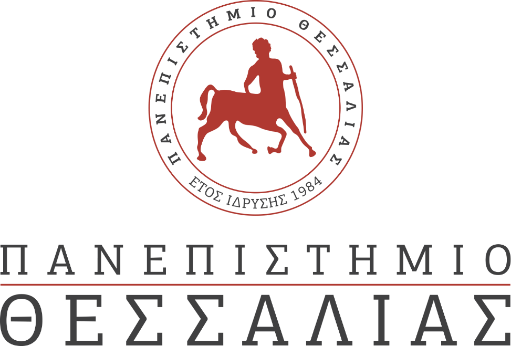 ΔΕΛΤΙΟ ΤΥΠΟΥΟΡΚΩΜΟΣΙΕΣ ΑΠΟΦΟΙΤΩΝ ΤΩΝ ΠΣ ΤΩΝ ΠΡΩΗΝ ΤΕΙ ΘΕΣΣΑΛΙΑΣΚΑΙ ΤΕΙ ΣΤΕΡΕΑΣ ΕΛΛΑΔΑΣΠολιτικών Μηχανικών ΤΕ26/7/2021 ώρα 09:30 -10:00Σας ανακοινώνουμε την ημερομηνία  της τελετής απονομής πτυχίων στους αποφοίτους του Τμήματος Πολιτικών Μηχανικών ΤΕ, Τρίκαλα, του Πανεπιστημίου Θεσσαλίας, που θα πραγματοποιηθεί διαδικτυακά με χρήση της πλατφόρμας ms-teams.Mέλος του Συμβουλίου ένταξης που θα παραστεί διαδικτυακά: Βραχνάκης ΜιχαήλΣχεδιασμού και Τεχνολογίας Ξύλου και Επίπλου26/7/2021 ώρα 10:00 -11:00Σας ανακοινώνουμε την ημερομηνία  της τελετής απονομής πτυχίων στους αποφοίτους του Τμήματος Σχεδιασμού και Τεχνολογίας Ξύλου και Επίπλου, του Πανεπιστημίου Θεσσαλίας, που θα πραγματοποιηθεί διαδικτυακά με χρήση της πλατφόρμας ms-teams.Mέλος του Συμβουλίου ένταξης που θα παραστεί διαδικτυακά: Βραχνάκης ΜιχαήλΠολιτικών Μηχανικών ΤΕ 26/7/2021 ώρα 11:00 -12:00Σας ανακοινώνουμε την ημερομηνία  της τελετής απονομής πτυχίων στους αποφοίτους του Τμήματος Πολιτικών Μηχανικών ΤΕ, Λάρισα, του Πανεπιστημίου Θεσσαλίας, που θα πραγματοποιηθεί διαδικτυακά με χρήση της πλατφόρμας ms-teams.Mέλος του Συμβουλίου ένταξης που θα παραστεί διαδικτυακά: Βογιατζή ΕλένηΗλεκτρολόγων Μηχανικών ΤΕ26/7/2021 ώρα 12:00 -13:00Σας ανακοινώνουμε την ημερομηνία  της τελετής απονομής πτυχίων στους αποφοίτους του Τμήματος Ηλεκτρολόγων Μηχανικών ΤΕ, του Πανεπιστημίου Θεσσαλίας, που θα πραγματοποιηθεί διαδικτυακά με χρήση της πλατφόρμας ms-teams.Mέλος του Συμβουλίου ένταξης που θα παραστεί διαδικτυακά: Τσέλιος ΔημήτριοςΛογιστικής και Χρηματοοικονομικής26/7/2021 ώρα 13:00 -14:30Σας ανακοινώνουμε την ημερομηνία  της τελετής απονομής πτυχίων στους αποφοίτους του Τμήματος Λογιστικής και Χρηματοοικονομικής, του Πανεπιστημίου Θεσσαλίας, που θα πραγματοποιηθεί διαδικτυακά με χρήση της πλατφόρμας ms-teams.Mέλος του Συμβουλίου ένταξης που θα παραστεί διαδικτυακά: Βογιατζή ΕλένηΔασοπονίας και Διαχείρισης Φυσικού Περιβάλλοντος26/7/2021 ώρα 15:00 -15:30Σας ανακοινώνουμε την ημερομηνία  της τελετής απονομής πτυχίων στους αποφοίτους του Τμήματος Δασοπονίας και Διαχείρισης Φυσικού Περιβάλλοντος, του Πανεπιστημίου Θεσσαλίας, που θα πραγματοποιηθεί διαδικτυακά με χρήση της πλατφόρμας ms-teams.Mέλος του Συμβουλίου ένταξης που θα παραστεί διαδικτυακά: Βραχνάκης Μιχαήλ-------------Ιατρικών Εργαστηρίων27/7/2021 ώρα 09:30 -10:00Σας ανακοινώνουμε την ημερομηνία  της τελετής απονομής πτυχίων στους αποφοίτους του Τμήματος Ιατρικών Εργαστηρίων, του Πανεπιστημίου Θεσσαλίας, που θα πραγματοποιηθεί διαδικτυακά με χρήση της πλατφόρμας ms-teams.Mέλος του Συμβουλίου ένταξης που θα παραστεί διαδικτυακά: Τσέλιος ΔημήτρηςΤεχνολόγων Γεωπόνων27/7/2021 ώρα 10:00 -11:00Σας ανακοινώνουμε την ημερομηνία  της τελετής απονομής πτυχίων στους αποφοίτους του Τμήματος Τεχνολόγων Γεωπόνων, του Πανεπιστημίου Θεσσαλίας, που θα πραγματοποιηθεί διαδικτυακά με χρήση της πλατφόρμας ms-teams.Mέλος του Συμβουλίου ένταξης που θα παραστεί διαδικτυακά: Βογιατζή ΕλένηΦυσικοθεραπείας27/7/2021 ώρα 11:00 -11:30Σας ανακοινώνουμε την ημερομηνία  της τελετής απονομής πτυχίων στους αποφοίτους του Τμήματος Φυσικοθεραπείας, του Πανεπιστημίου Θεσσαλίας, που θα πραγματοποιηθεί διαδικτυακά με χρήση της πλατφόρμας ms-teams.Mέλος του Συμβουλίου ένταξης που θα παραστεί διαδικτυακά: Στριμπάκος ΝικόλαοςΝοσηλευτικής27/7/2021 ώρα 12:30 -13:00Σας ανακοινώνουμε την ημερομηνία  της τελετής απονομής πτυχίων στους αποφοίτους του Τμήματος Νοσηλευτικής, Λάρισα, του Πανεπιστημίου Θεσσαλίας, που θα πραγματοποιηθεί διαδικτυακά με χρήση της πλατφόρμας ms-teams.Mέλος του Συμβουλίου ένταξης που θα παραστεί διαδικτυακά: Τσέλιος ΔημήτρηςΤεχνολογίας Τροφίμων27/7/2021 ώρα 09:30 -10:00Σας ανακοινώνουμε την ημερομηνία  της τελετής απονομής πτυχίων στους αποφοίτους του Τμήματος Τεχνολογίας Τροφίμων, του Πανεπιστημίου Θεσσαλίας, που θα πραγματοποιηθεί διαδικτυακά με χρήση της πλατφόρμας ms-teams.Mέλος του Συμβουλίου ένταξης που θα παραστεί διαδικτυακά: Βραχνάκης Μιχαήλ-----------------Διατροφής και Διαιτολογίας28/7/2021 ώρα 10:00 -11:00Σας ανακοινώνουμε την ημερομηνία  της τελετής απονομής πτυχίων στους αποφοίτους του Τμήματος Διατροφής και Διαιτολογίας, του Πανεπιστημίου Θεσσαλίας, που θα πραγματοποιηθεί διαδικτυακά με χρήση της πλατφόρμας ms-teams.Mέλος του Συμβουλίου ένταξης που θα παραστεί διαδικτυακά: Βραχνάκης ΜιχαήλΗλεκτρονικών Μηχανικών ΤΕ28/7/2021 ώρα 11:00 -11:30Σας ανακοινώνουμε την ημερομηνία  της τελετής απονομής πτυχίων στους αποφοίτους του Τμήματος Ηλεκτρονικών Μηχανικών ΤΕ, του Πανεπιστημίου Θεσσαλίας, που θα πραγματοποιηθεί διαδικτυακά με χρήση της πλατφόρμας ms-teams.Mέλος του Συμβουλίου ένταξης που θα παραστεί διαδικτυακά: Κοντογεώργος ΑθανάσιοςΜηχανικών Πληροφορικής ΤΕ28/7/2021 ώρα 09:30 -10:00Σας ανακοινώνουμε την ημερομηνία  της τελετής απονομής πτυχίων στους αποφοίτους του Τμήματος Μηχανικών Πληροφορικής ΤΕ, Λαμία, του Πανεπιστημίου Θεσσαλίας, που θα πραγματοποιηθεί διαδικτυακά με χρήση της πλατφόρμας ms-teams.Mέλος του Συμβουλίου ένταξης που θα παραστεί διαδικτυακά: Κοντογεώργος Αθανάσιος--------------------Μηχανολόγων Μηχανικών ΤΕ29/7/2021 ώρα 11:00 -12:00Σας ανακοινώνουμε την ημερομηνία  της τελετής απονομής πτυχίων στους αποφοίτους του Τμήματος Μηχανολόγων Μηχανικών ΤΕ, του Πανεπιστημίου Θεσσαλίας, που θα πραγματοποιηθεί διαδικτυακά με χρήση της πλατφόρμας ms-teams.Mέλος του Συμβουλίου ένταξης που θα παραστεί διαδικτυακά: Τσέλιος ΔημήτρηςΜηχανικών Πληροφορικής ΤΕ29/7/2021 ώρα 12:00 -12:30Σας ανακοινώνουμε την ημερομηνία  της τελετής απονομής πτυχίων στους αποφοίτους του Τμήματος Μηχανικών Πληροφορικής ΤΕ, Λάρισα, του Πανεπιστημίου Θεσσαλίας, που θα πραγματοποιηθεί διαδικτυακά με χρήση της πλατφόρμας ms-teams.Mέλος του Συμβουλίου ένταξης που θα παραστεί διαδικτυακά: Βογιατζή Ελένη---------------------------Διοίκησης Επιχειρήσεων30/7/2021 ώρα 12:00 -12:30Σας ανακοινώνουμε την ημερομηνία  της τελετής απονομής πτυχίων στους αποφοίτους του Τμήματος Διοίκησης Επιχειρήσεων, του Πανεπιστημίου Θεσσαλίας, που θα πραγματοποιηθεί διαδικτυακά με χρήση της πλατφόρμας ms-teams.Mέλος του Συμβουλίου ένταξης που θα παραστεί διαδικτυακά: Τσέλιος Δημήτρης